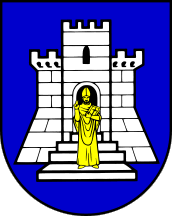 PONUDAza dodjelu dozvola na pomorskom dobruna području grada Korčule za razdobljeod 2024. do 2028U ____________, ___________________ 2024.g.		______________________________		          potpis i pečat ponuditeljaI.Podaci o ponuditeljuPodaci o ponuditeljuPodaci o ponuditeljuPodaci o ponuditeljuPodaci o ponuditeljuPodaci o ponuditeljuIme i prezime, naziv obrta odnosno naziv tvrtke:Ime i prezime, naziv obrta odnosno naziv tvrtke:Ime i prezime, naziv obrta odnosno naziv tvrtke:Ime i prezime, naziv obrta odnosno naziv tvrtke:Adresa:Adresa:Adresa:Adresa:OIB ponuditelja:OIB ponuditelja:OIB ponuditelja:OIB ponuditelja:Ime i prezime osobe ovlaštene za zastupanje:Ime i prezime osobe ovlaštene za zastupanje:Ime i prezime osobe ovlaštene za zastupanje:Ime i prezime osobe ovlaštene za zastupanje:Kontakt podaci: Kontakt podaci: Telefon:Telefon:Kontakt podaci: Kontakt podaci: E-mail adresa:E-mail adresa:II.Podaci o dozvoliPodaci o dozvoliPodaci o dozvoliPodaci o dozvoliPodaci o dozvoliPodaci o dozvoliNavesti redni broj dozvole tj. lokacije (sukladno tablici iz točke 1. javnog natječaja):Navesti redni broj dozvole tj. lokacije (sukladno tablici iz točke 1. javnog natječaja):Navesti redni broj dozvole tj. lokacije (sukladno tablici iz točke 1. javnog natječaja):Navesti redni broj dozvole tj. lokacije (sukladno tablici iz točke 1. javnog natječaja):Naziv lokacijeDjelatnostDjelatnostVrsta sredstvaBroj sredstava (kom) / površina (m2)Ponuđeni iznos godišnje naknade za dozvoluUkupna godišnja naknada Ukupna godišnja naknada Ukupna godišnja naknada Ukupna godišnja naknada Ukupna godišnja naknada 